BangladeshBangladeshBangladeshBangladeshNovember 2026November 2026November 2026November 2026MondayTuesdayWednesdayThursdayFridaySaturdaySunday12345678910111213141516171819202122Armed Forces Day2324252627282930NOTES: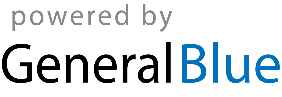 